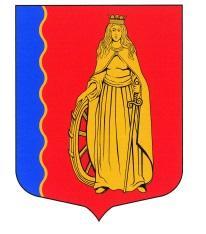 МУНИЦИПАЛЬНОЕ ОБРАЗОВАНИЕ«МУРИНСКОЕ ГОРОДСКОЕ ПОСЕЛЕНИЕ»ВСЕВОЛОЖСКОГО МУНИЦИПАЛЬНОГО РАЙОНАЛЕНИНГРАДСКОЙ ОБЛАСТИСОВЕТ ДЕПУТАТОВ ЧЕТВЕРТОГО СОЗЫВАРЕШЕНИЕ«24» июня 2020г.                         г. Мурино                                                  № 70В соответствии с Федеральным законом от 06.10.2003 № 131-ФЗ «Об общих принципах организации местного самоуправления в Российской Федерации», постановлением Правительства Российской Федерации от 19.11.2014 № 1221 «Об утверждении Правил присвоения, изменения и аннулирования адресов», Уставом муниципального образования, на основании протокола заседания топонимической комиссии муниципального образования «Муринское городское поселение» Всеволожского муниципального района Ленинградской области  от 23.06.2020 № 1, совет депутатов РЕШИЛ:Утвердить наименование элемента планировочной структуры, расположенного на территории муниципального образования «Муринское городское поселение» Всеволожского муниципального района Ленинградской области – «территория «Транспортная» в границах согласно приложению к настоящему решению.Администрации муниципального образования «Муринское городское поселение» Всеволожского муниципального района Ленинградской области при присвоении адресов земельным участкам и объектам недвижимости руководствоваться настоящим решением.Опубликовать настоящее решение в газете «Муринская панорама» и на официальном сайте в информационно-телекоммуникационной сети Интернет www.администрация-мурино.рф.Настоящее решение вступает в силу с момента его принятия.Контроль исполнения настоящего решения возложить на постоянную комиссию по вопросам местного самоуправления, гласности, использования земель, законности и правопорядка.Глава муниципального образования                                         Д.В. Кузьмин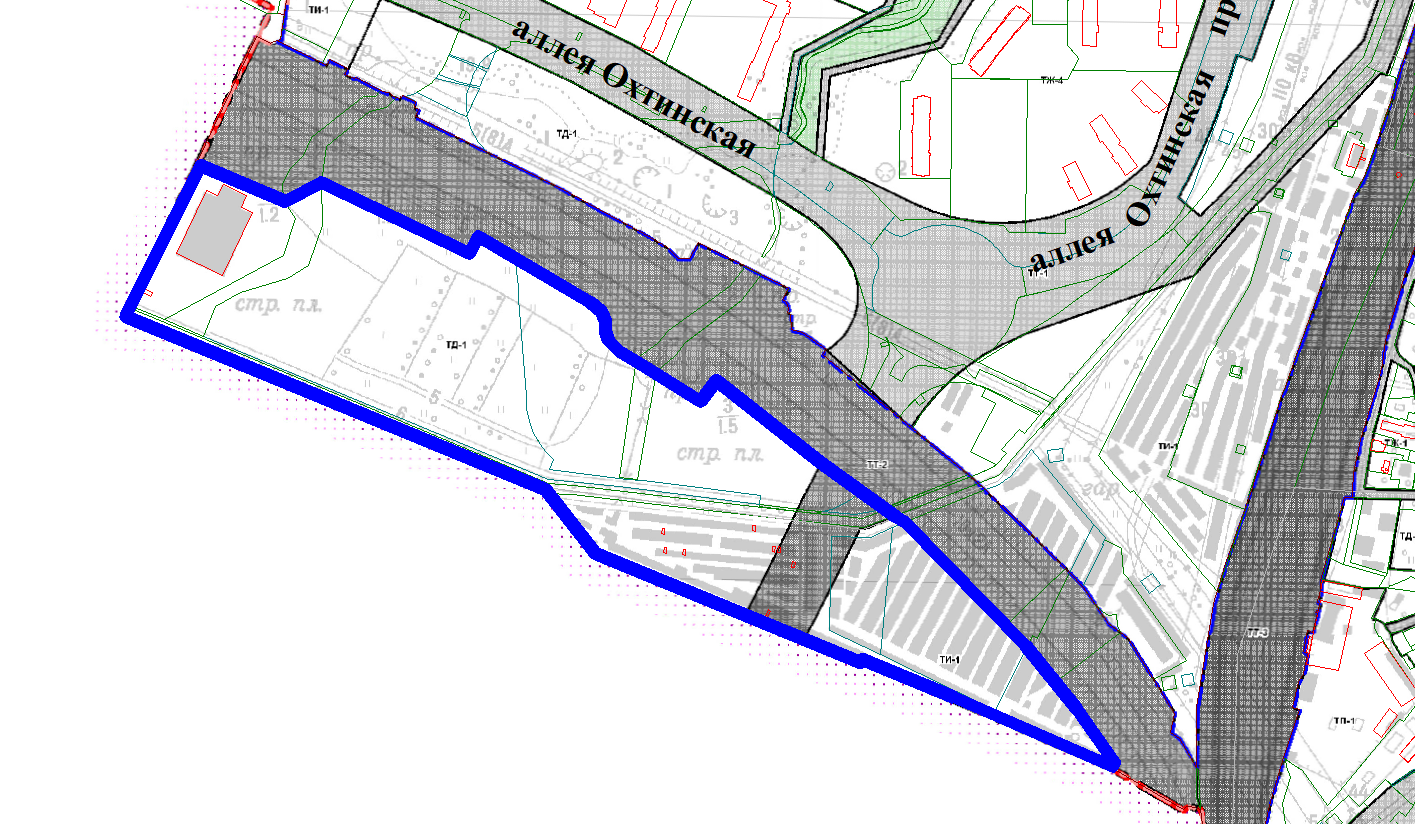 Об утверждении наименования элемента планировочной структуры, расположенного на территории муниципального образования «Муринское городское поселение» Всеволожского муниципального района Ленинградской областиПриложениек решению совета депутатов муниципального образования «Муринское городское поселение» Всеволожского муниципального районаЛенинградской области№ 70 от «24» июня 2020 года